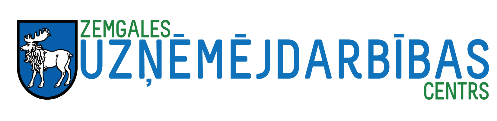 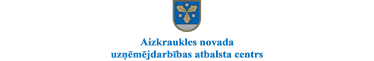 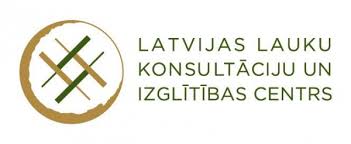 Informatīvais seminārs uzņēmējiemDIENAS KĀRTĪBALaiks: 2018.gada 4.oktobrisVieta: Aizkraukles pagasta pārvalde, Kalna 20, Aizkraukle, Aizkraukles pag.11:00 – 11:30Zemgales Uzņēmējdarbības centra aktualitātes un sadarbība ar zinātniekiem. Mairita Pauliņa, ZUC11:30 - 11:45Aizkraukles novada Uzņēmējdarbības atbalsta centra pasākumi. Baiba Kellere, AUC11:45 – 12:15Aizkraukles pagasta un Aizkraukles novada aktualitātes. Jānis Bāliņš, Aizkraukles pagasta pārvaldes vadītājs un Kaspars Sniedzītis Aizkraukles novada pašvaldības izpilddirektors12:15 – 12:30LLKC aktualitātes, Valentīna Beča, LLKC Aizkraukles konsultāciju birojs, uzņēmējdarbības konsultante